ATVIRTINTALazdijų rajono savivaldybės tarybos 2020 m. birželio     d. sprendimu Nr. 5TS- ŽEMĖS SKLYPO PLANAS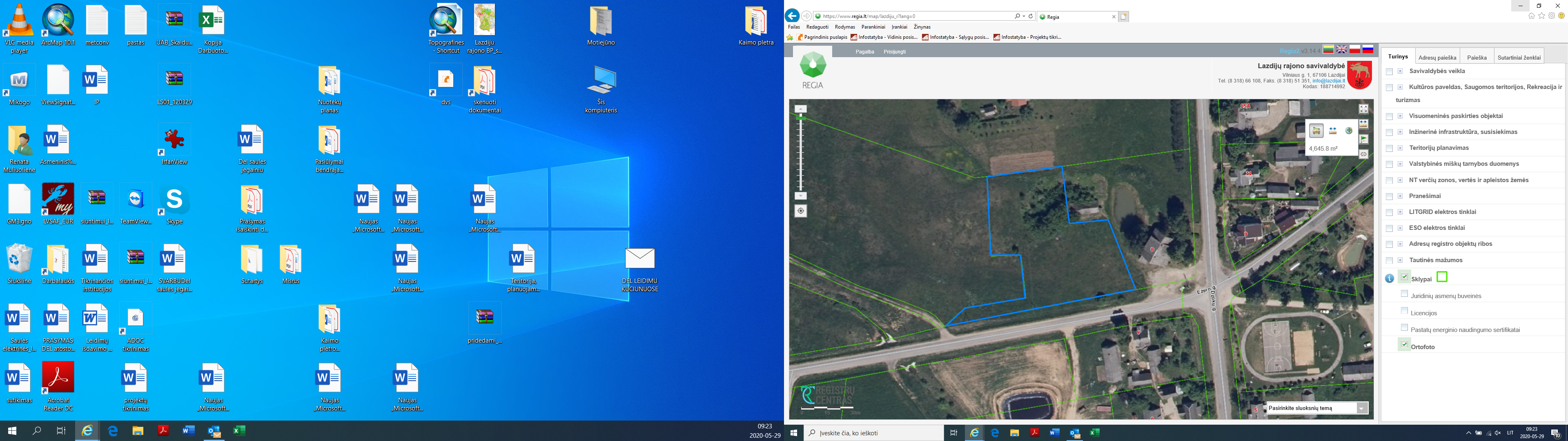    4640 m2 bendrojo naudojimo teritorijai žemės sklypas Stebulių k., Šventežerio sen., Lazdijų r. sav. (centro koordinatės –  Y:475555, X:6021199)